وصف المقرر :						Module Description          أهداف المقرر:					Module Aims                                 مخرجات التعليم: (الفهم والمعرفة والمهارات الذهنية والعملية)Learning Outcomes (Comprehension- Knowledge-intellectual and practical skills)يفترض بالطالب بعد دراسته لهذه المقرر أن يكون قادرا على:By the end of this course, students should be able to :محتوى المقرر: (تتم التعبئة باللغة المعتمدة في التدريس)Module Contents: (fill in using the language of instruction)الكتاب المقرر والمراجع المساندة:(تتم التعبئةبلغة الكتاب الذي يدرس)Textbooks and reference books:(fill in using the language of the textbook)ملاحظة: يمكن إضافة مراجع أخرى بحيث لا تتجاوز 3 مراجع على الأكثر.NB: You can add a maximum of 3 reference books Note: Rather than just relying entirely on a textbook, the course instructor may opt use a variety of materials collated and adapted from multiple sources both (paper and/or web-based).اسم المقرر:الرواية والمسرحية الامريكتينالرواية والمسرحية الامريكتينرقم المقرر:591 نجل591 نجلاسم ورقم المتطلب السابق:مقدمة فى الادب 391 نجلمقدمة فى الادب 391 نجلمستوى المقرر:الخامسالخامسالساعات المعتمدة:3 ساعات3 ساعاتCulture and SocietyCulture and SocietyModule Title:ENGL 323ENGL 323Module ID:Prerequisite:77Level:22Credit Hours:This course provides an introduction to the study of culture and society, both as background knowledge for language students and as preparation for later-year courses, especially in BA courses in   Cultural   Studies.   Students of language are strongly encouraged to take this course. The primary focus is   aspects of society, culture will be presented both in traditional as well as modern contexts. By the end of the semester students will be familiar with some of the central issues of society and culture and with some of the main approaches to study them. Teaching will combine lectures, tutorials and video presentations.1Students who actively participate in all aspects of the course will be able to: 12aspects of society, culture will be presented both in traditional as well as modern contexts.23 Social Inclusion and Exclusion34Social Conformity and Nonconformity45The ability or capacity to influence or persuade others to a point of view or action to which they would not normally agree.51Understand Gender Socially constructed differences between females and males.Understand that Gender refers to the socially constructed differences between females and males. Social life – including family life, roles, work, behavior and other activities – is organized around the dimensions of this difference. 12Understand that Identity refers to the sense of self and can be viewed from a personal, social and cultural level. Identity is formed over a period of time and is the result of interactions at the micro and macro levels of society. An identity has dimensions or layers that create a sense of inclusion in a group or culture. Contributing factors to one’s identity may be gender, sexuality, family, class, ethnicity, beliefs, social status, group membership and national pride. 25 Gender refers to the socially constructed differences between females and males. Social life – including family life, roles, work, behavior and other activities – is organized around the dimensions of this difference. Gender also refers to the cultural ideals, identities and stereotypes of masculinity and femininity.51. Topics to be Covered1. Topics to be Covered1. Topics to be CoveredList of TopicsNo. ofWeeksContact hours Culture refers to the shared knowledge, attitudes and behaviors that give each society its coherence, identity and distinctive way of life. Culture is demonstrated by the beliefs, customs, values, norms, rules, laws, governance, arts, technologies and artefacts that people generate and use as they interpret meaning from their world and solve present and future problems. Culture is dynamic and undergoes change, and is therefore not static.Cultural continuities and changes within societies and cultures. 13Intercultural understanding and communication. 13Social Inclusion and ExclusionSocial Conformity and Nonconformity26Belief Systems and Ideologies26Power The ability or capacity to influence or persuade others to a point of view or action to which they would not normally agree.  Exercising power is important in initiating or preventing change.26Gender Socially constructed differences between females and males. Gender refers to the socially constructed differences between females and males. Social life – including family life, roles, work, behavior and other activities – is organized around the dimensions of this difference. Gender also refers to the cultural ideals, identities and stereotypes of masculinity and femininity and the sexual division of labor in institutions and organizations. Gender reflects the value a society places on these social constructs, which are particular and unique to a society39Identity refers to the sense of self and can be viewed from a personal, social and cultural level. Identity is formed over a period of time and is the result of interactions at the micro and macro levels of society. An identity has dimensions or layers that create a sense of inclusion in a group or culture. Contributing factors to one’s identity may be gender, sexuality, family, class, ethnicity, beliefs, social status, group membership and national pride. 26Globalization is the process of integration and sharing of goods, capital, labor, services, knowledge, leisure, sport, ideas and culture between countries. Globalization is evidenced in the emergence of global patterns of consumption and consumerism; the growth of transnational corporations; global sport; the spread of world tourism; and the growth of global military and economic systems. Globalization is assisted by technologies and media integration, resulting in an increasing consciousness of the world as a single place13اسم الكتاب المقررTextbook titleThe Norton Anthology of American Literature.اسم المؤلف (رئيسي)Author's NameSociety and Culture: Preliminary and HSCاسم الناشرPublisherBy Kate Thompson, Emma Davidge, Marshall Leaver, Terry Lovat, Nicole Martirena, Phil Webster | Copyright Year:2016 | ISBN-13: 9780170365505.سنة النشرPublishing Year(2)النصوص الدراسيةText books required1-Te idea of Culture, Terry Eagleton, Blackwell publishing, 20052-The cultural Studies reader, Simon During, Routledge, London, 2007.اسم المؤلفAuthor's Nameسنة النشرPublishing Year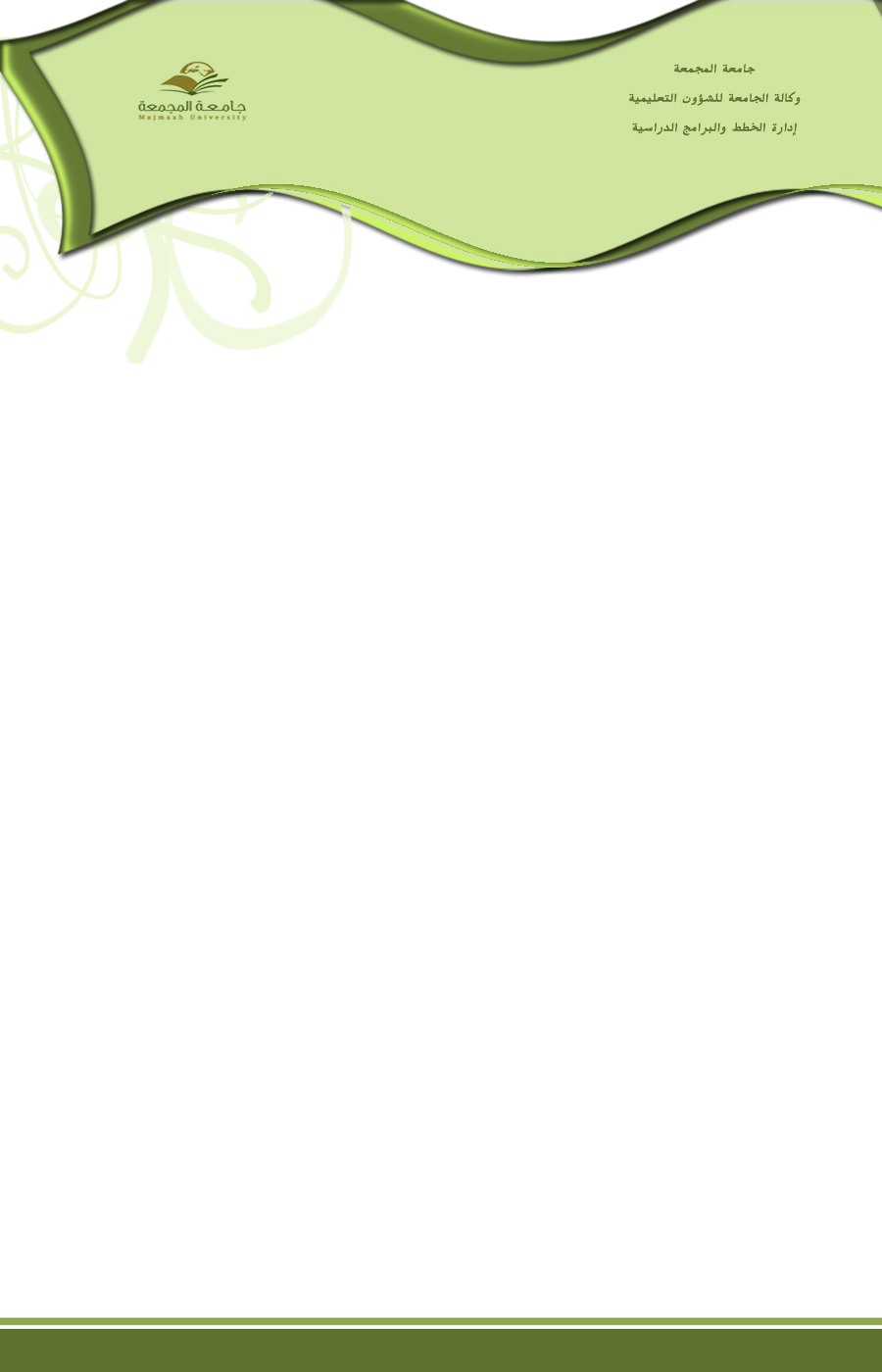 